FORM NO: Ö022314-18EK MADD.-1 YATAY GEÇİŞ DİLEKÇESİ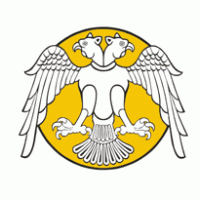 ………………………………… Üniversitesi ………………..……………...... Fakültesi ………………..…………………….…….. (….Ö.) Bölümü …… sınıf öğrencisiyim. 20……… yılı yerleştirme puanım. Fakülteniz ……..…………………..…………. Bölümü (N.Ö) puanına eşit yada yüksek olup, Merkezi Yerleştirme Puanımla yatay geçiş yapmak istiyorum. İlgili belgeler ektedir. 	Gereğini arz ederim. 															……../……../20….. 								Adı Soyadı	İmzaİrtibat No:	Fakülte tarafından istenen belgeler:1-ÖSYM Sonuç Belgesi2-ÖSYS Yerleştirme Sonuç Belgesi3-Nüfus Cüzdanı Fotokopisi4. Öğrenci Belgesi 5- Disiplin cezası durumu belgesi  6- Daha önce Merkezi Yerleştirme Taban Puanı ile yatay geçiş yapmadığına dair belge7.Yatay Geçiş yapmasında Engel Durum yoktur İbareli yazı.